Організація  харчування в закладі освіти в 2023-2024 навчальному роціОрганізація харчування у закладах освіти – це одна з умов комфортного та здорового перебування здобувачів освіти у закладі.🔰 Харчування здобувачів освіти у ЗО організовується з дотриманням вимог Санітарного регламенту для закладів загальної середньої освіти та згідно з Порядком організації харчування у закладах освіти та дитячих закладах оздоровлення та відпочинку.🔰 Засновники зобов’язані забезпечити безкоштовне гаряче харчування у комунальних закладах освіти за рахунок коштів відповідних бюджетів для дітей соціально незахищених категорій (ст. 56 ЗУ «Про освіту», п. 4 Порядку організації харчування у закладах освіти та дитячих закладах оздоровлення та відпочинку)▶ Рекомендації закладам освіти 👉https://sqe.gov.ua/diyalnist/rekomendacii-zakladam-osviti/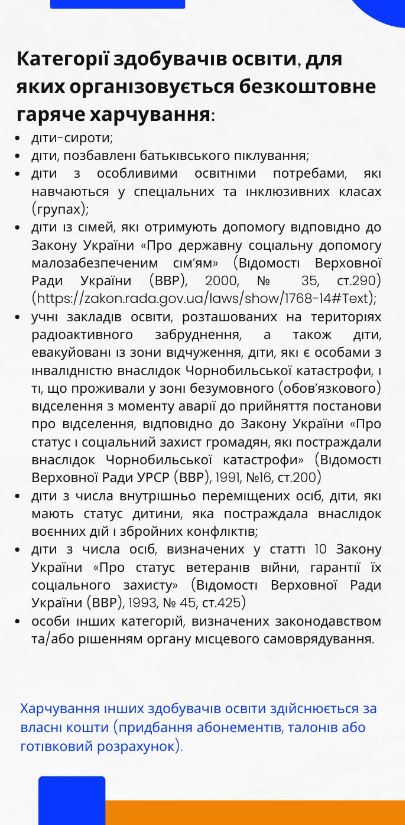 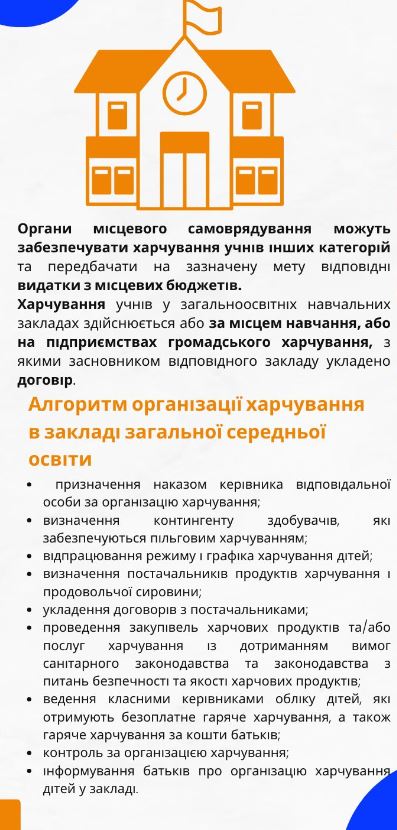 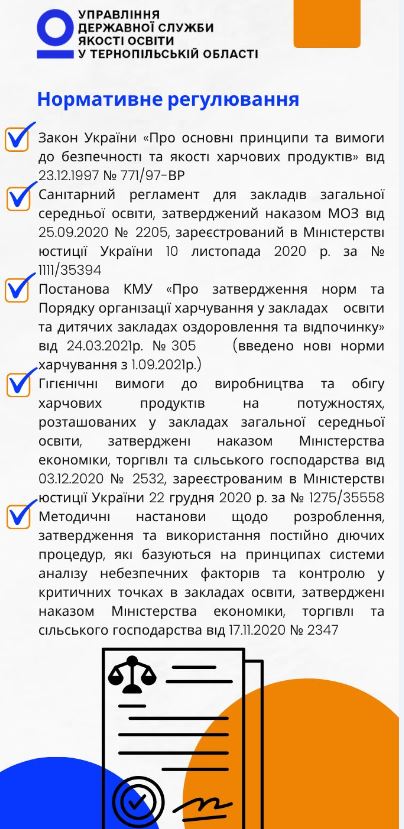 